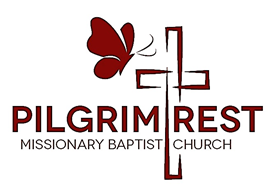 “CONSCIOUS AND INTENTIONAL MINISTRY:             DOING WHO I AM”              Also I heard the voice of the Lord saying: “Whom shall I send, And who   				  will go for Us?” Then I said, “Here am I! Send me.”    Isaiah 6:8Teaching, Preaching and Reaching for    Transformation and LiberationAUGUST 07, 2022                                                                                                          PASTOR KENDRICK ALLENSERMON TEXT: PSALM 23SERMON TITLE: ‘PEACE IN ALL THINGS’INTRODUCTION:Psalm of trust and confidence   __________________________________________________________________Traditional use of Psalm 23 ____________________________________________________________________Psalm for daily living _________________________________________________________________________The Lord is my “Shepherd” (v.1)Metaphor of the shepherd ______________________________________________________________________1.  Applied to kings _______________________________________________________________________          2.  Applied to gods _________________________________________________________________________B.  Jesus the “Good Shepherd” (John 10:11) __________________________________________________________                1. Jesus is Lord (Relational) ________________________________________________________________            2. Jesus is King __________________________________________________________________________           3. Jesus is God __________________________________________________________________________                    4. A personal claim ________________________________________________________________________      C.   God owns it all (“Shall not be in want) _____________________________________________________________  II.      The responsibility of the shepherdProvides care and comfort (v. 2) _________________________________________________________________Rest/Nourishment ______________________________________________________________________Peace/Serenity ________________________________________________________________________B.  Provides refreshment and direction (v. 3) __________________________________________________________                                                                                                                     1.  Restores physically/spiritually ____________________________________________________________                                                                                                                                        2.   Gives guidance/direction _________________________________________________________________      C.   Provides protection (v. 4) _______________________________________________________________________ III.      God as host (v. 5-6)Table of abundance/buffer _____________________________________________________________________Soothing oil _________________________________________________________________________________Overflowing cup _____________________________________________________________________________Lifelong presence ____________________________________________________________________________Conclusion: What is our responsibility?What is God saying to me in this sermon?  ____________________________________________________________________________________________________________________________________________________________________________________________________